REQUERIMENTO nºAssunto: Solicita informações sobre limpeza e retirada de água parada no Moinho do Denoni.Senhor Presidente,CONSIDERANDO que o Moinho do Denoni é uma construção tombada pelo Conselho Municipal de Defesa do Patrimônio Ambiental, Histórico, Cultural e Turístico de Itatiba desde o ano de 2000.CONSIDERANDO que este monumento deve ser preservado com manutenções regulares.CONSIDERANDO que encontra-se com água parada que pode vir a prejudicar a danificar sua estrutura.CONSIDERANDO que se faz urgente a limpeza e manutenção desta estrutura.		REQUEIRO, nos termos do Regimento Interno desta Casa de Leis, após a aprovação do Nobre e Douto Plenário, que seja oficiado ao Senhor Prefeito Municipal que informe:1 – Por que as manutenções regulares não têm sido executadas? 2 – Existe previsão para realizarem a manutenção deste patrimônio?SALA DAS SESSÕES, 19 de outubro de 2020.LEILA BEDANIVereadora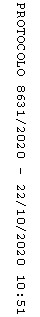 